CHAPTER 1OPERATIONS MANAGEMENTCHAPTER LEARNING OBJECTIVES1. Describe what the operations function is and how it relates to other business functions. Operations can be viewed as a transformation process that converts inputs into outputs of greater value. Operations management is the study of processes directly related to the creation and distribution of goods and services. Increasingly, these operations are taking place outside of the boundaries of a traditional enterprise. Thus, while today’s managers need to understand how to efficiently manage operations within their own firm, they also need to develop skills in coordinating operations across a global supply chain. This text teaches students how to analyze processes, ensure quality, create value, and manage the flow of information, products, and services across a network of customers, enterprises, and supply chain partners. Operations is the technical core or “hub” of the organization, interacting with the other functional areas and suppliers to produce goods and provide services for customers.2. Discuss the key factors that have contributed to the evolution of operations and the initiation of supply chain management. Operations management did not really begin until the Industrial Revolution. Before then, products were made by skilled craftpersons and their apprentices, one at a time. With the rise of factories, though, came an increased division of labour, where workers were only responsible for one small part of the total production process. For many years, factories were dominated by the concept of mass production, but this eventually gave way to the realization that production should be tied to customer demands (the quality revolution). The field of supply chain management was born to manage the flow of information, products, and services across a network of customers, enterprises, and supply chain partners.3. Discuss how and why businesses operate globally and the rolesand the roles China and India play in the current global market. Two-thirds of today’s businesses operate globally through global markets, global operations, global financing, and global supply chains. Many companies are now outsourcing much of their production and service functions to other countries. China accounts for 20% of the world’s population and is the world’s largest manufacturer. India, on the other hand, is known as the world’s service provider. India has an enormous resource of highly skilled engineers, scientists, and technically trained workers available at less than half the cost of those located in developed countries.4. Calculate and interpret productivity measures used for measuring competitiveness. Competitiveness has been defined by the OECD as “the degree to which a nation can produce goods and services that meet the test of international markets while simultaneously maintaining or expanding the real incomes of its citizens.” The most common measure of competitiveness is productivity, which is the ratio of input to output.5. Discuss the process of developing, deploying, and monitoring the success of an operations strategy. Firms choose to compete in different ways. A firm’s strategy defines how it will compete in the marketplace—its own best way. Strategy formulation involves defining the primary task, assessing core competencies, determining order winners and order qualifiers, and positioning the firm. An effective strategy meets the order qualifiers and excels on the order winners. A competitive position is not sustainable unless the operating system that supports it is configured and managed effectively.Policy deployment is a planning system that helps align day-to-day operating decisions with the company’s overall strategy. The balanced scorecard reinforces a firm’s strategy by providing customer-oriented and process-oriented measures of performance, in addition to traditional financial measures.Decision making for the future can be scary at best. Fortunately, there are quantitative tools available for making decisions under uncertain conditions. The supplement to this chapter reviews several of them.TRUE-FALSE STATEMENTS1. Operations management is concerned only with the day-to-day operations of a firm’s productive systems.Answer: FalseDifficulty: EasyLearning Objective: Describe what the operations function is and how it relates to other business functions.Section Reference: 1.1 The Operations FunctionBlooms: KnowledgeAACSB: Reflective Thinking2. A warehouse operation is an example of a physical transformation process.Answer: FalseDifficulty: EasyLearning Objective: Describe what the operations function is and how it relates to other business functions.Section Reference: 1.1 The Operations FunctionBlooms: KnowledgeAACSB: Reflective Thinking3. A retail operation is an example of an exchange transformation process.Answer: TrueDifficulty: EasyLearning Objective: Describe what the operations function is and how it relates to other business functions.Section Reference: 1.1 The Operations FunctionBlooms: KnowledgeAACSB: Reflective Thinking4. Operations management designs, operates, and improves productive systems.Answer: TrueDifficulty: EasyLearning Objective: Describe what the operations function is and how it relates to other business functions.Section Reference: 1.1 The Operations FunctionBlooms: KnowledgeAACSB: Reflective Thinking5. The four primary functional areas of a firm are marketing, finance, operations, and human resources.Answer: TrueDifficulty: EasyLearning Objective: Describe what the operations function is and how it relates to other business functions.Section Reference: 1.1 The Operations FunctionBlooms: KnowledgeAACSB: Reflective Thinking6. A transformation process is a series of activities from supplier to customer that add value to a product or service.Answer: FalseDifficulty: MediumLearning Objective: Describe what the operations function is and how it relates to other business functions.Section Reference: 1.1 The Operations FunctionBlooms: ComprehensionAACSB: Reflective Thinking7. Human resources management provides demand estimates that are used in production decisions.Answer: FalseDifficulty: MediumLearning Objective: Describe what the operations function is and how it relates to other business functions.Section Reference: 1.1 The Operations FunctionBlooms: ComprehensionAACSB: Reflective Thinking8. To be effective an operations manager needs an integrated view of business organizations.Answer: TrueDifficulty: EasyLearning Objective: Discuss the key factors that have contributed to the evolution of operations and the initiation of supply chain management.Section Reference: 1.2 The Evolution of Operations and Supply Chain ManagementBlooms: KnowledgeAACSB: Reflective Thinking9. The systematic analysis of work methods is known as scientific management.Answer: TrueDifficulty: EasyLearning Objective: Discuss the key factors that have contributed to the evolution of operations and the initiation of supply chain management.Section Reference: 1.2 The Evolution of Operations and Supply Chain ManagementBlooms: KnowledgeAACSB: Reflective Thinking10. Operations research is concerned with the systematic analysis of work methods.Answer: FalseDifficulty: MediumLearning Objective: Discuss the key factors that have contributed to the evolution of operations and the initiation of supply chain management.Section Reference: 1.2 The Evolution of Operations and Supply Chain ManagementBlooms: ComprehensionAACSB: Reflective Thinking11. Mass production refers to high-volume production of a standardized product.Answer: TrueDifficulty: EasyLearning Objective: Discuss the key factors that have contributed to the evolution of operations and the initiation of supply chain management.Section Reference: 1.2 The Evolution of Operations and Supply Chain ManagementBlooms: KnowledgeAACSB: Reflective Thinking12. The adaptation of mass production to emphasize efficiency, rather than quality is known as lean production.Answer: FalseDifficulty: MediumLearning Objective: Discuss the key factors that have contributed to the evolution of operations and the initiation of supply chain management.Section Reference: 1.2 The Evolution of Operations and Supply Chain ManagementBlooms: ComprehensionAACSB: Reflective Thinking13. The set of activities that create and deliver products to the customer is known as the supply chain.Answer: TrueDifficulty: MediumLearning Objective: Discuss the key factors that have contributed to the evolution of operations and the initiation of supply chain management.Section Reference: 1.2 The Evolution of Operations and Supply Chain ManagementBlooms: KnowledgeAACSB: Reflective Thinking14. The process of producing high-volume, standardized products for a large market is known as craft production.Answer: FalseDifficulty: MediumLearning Objective: Discuss how and why businesses operate globally and the roles and the roles China and India play in the current global market.Section Reference: 1.3 GlobalizationBlooms: ComprehensionAACSB: Reflective Thinking15. The European Union requires that strict quality and environmental standards be met before companies can do business with member countries.Answer: TrueDifficulty: MediumLearning Objective: Discuss how and why businesses operate globally and the roles and the roles China and India play in the current global market.Section Reference: 1.3 GlobalizationBlooms: KnowledgeAACSB: Reflective Thinking16. Globalization has affected both manufacturing and service operations.Answer: TrueDifficulty: EasyLearning Objective: Discuss how and why businesses operate globally and the roles and the roles China and India play in the current global market.Section Reference: 1.3 GlobalizationBlooms: KnowledgeAACSB: Reflective Thinking17. Two-thirds of today’s businesses operate globally.Answer: TrueDifficulty: MediumLearning Objective: Discuss how and why businesses operate globally and the roles and the roles China and India play in the current global market.Section Reference: 1.3 GlobalizationBlooms: KnowledgeAACSB: Reflective Thinking18. China is reshaping the way firms compete globally.Answer: TrueDifficulty: EasyLearning Objective: Discuss how and why businesses operate globally and the roles and the roles China and India play in the current global market.Section Reference: 1.3 GlobalizationBlooms: KnowledgeAACSB: Reflective Thinking19. Globalization requires that firms compete on cost and not quality, speed, or flexibility.Answer: FalseDifficulty: MediumLearning Objective: Discuss how and why businesses operate globally and the roles China and India play in the current global market.Section Reference: 1.3 GlobalizationBlooms: KnowledgeAACSB: Reflective Thinking20. Globalization of the supply chain for many products has many pros and few, if any, cons.Answer: FalseDifficulty: MediumLearning Objective: Discuss how and why businesses operate globally and the roles China and India play in the current global market.Section Reference: 1.3 GlobalizationBlooms: ComprehensionAACSB: Reflective Thinking21. A major challenge and opportunity for many firms is the globalization of the supply chain.Answer: TrueDifficulty: EasyLearning Objective: Discuss how and why businesses operate globally and the roles China and India play in the current global market.Section Reference: 1.3 GlobalizationBlooms: KnowledgeAACSB: Reflective Thinking22. Productivity increases enable a nation to raise its standard of living.Answer: TrueDifficulty: EasyLearning Objective: Calculate and interpret productivity measures used for measuring competitiveness.Section Reference: 1.4 Productivity and CompetitivenessBlooms: KnowledgeAACSB: Reflective Thinking23. A nation’s productivity is unrelated to its standard of living.Answer: FalseDifficulty: EasyLearning Objective: Calculate and interpret productivity measures used for measuring competitiveness.Section Reference: 1.4 Productivity and CompetitivenessBlooms: KnowledgeAACSB: Reflective Thinking24. Productivity is the most common measure of competitiveness.Answer: TrueDifficulty: EasyLearning Objective: Calculate and interpret productivity measures used for measuring competitiveness.Section Reference: 1.4 Productivity and CompetitivenessBlooms: KnowledgeAACSB: Reflective Thinking25. Single factor productivity compares output to an individual input.Answer: TrueDifficulty: MediumLearning Objective: Calculate and interpret productivity measures used for measuring competitiveness.Section Reference: 1.4 Productivity and CompetitivenessBlooms: KnowledgeAACSB: Reflective Thinking26. Canadian companies can become globally competitive by emphasizing the strategic importance of operations.Answer: TrueDifficulty: MediumLearning Objective: Discuss the process of developing, deploying, and monitoring the success of an operations strategy.Section Reference: 1.5 Strategy and OperationsBlooms: ComprehensionAACSB: Reflective Thinking27. Many companies now find it necessary to have some global presence to remain competitive.Answer: TrueDifficulty: EasyLearning Objective: Discuss the process of developing, deploying, and monitoring the success of an operations strategy.Section Reference: 1.5 Strategy and OperationsBlooms: KnowledgeAACSB: Reflective Thinking28. Ensuring good quality underlies all operational decisions.Answer: TrueDifficulty: EasyLearning Objective: Discuss the process of developing, deploying, and monitoring the success of an operations strategy.Section Reference: 1.5 Strategy and OperationsBlooms: KnowledgeAACSB: Reflective Thinking29. Emphasizing the strategic role of operations enhances the competitiveness of Canadian companies.Answer: TrueDifficulty: EasyLearning Objective: Discuss the process of developing, deploying, and monitoring the success of an operations strategy.Section Reference: 1.5 Strategy and OperationsBlooms: KnowledgeAACSB: Reflective Thinking30. Deployment is a step in strategy formulation that evaluates the alignment between core competencies and order winners.Answer: FalseDifficulty: EasyLearning Objective: Discuss the process of developing, deploying, and monitoring the success of an operations strategy.Section Reference: 1.5 Strategy and OperationsBlooms: KnowledgeAACSB: Reflective Thinking31. Positioning is a step in strategy formulation that compares core competencies and order winners.Answer: TrueDifficulty: MediumLearning Objective: Discuss the process of developing, deploying, and monitoring the success of an operations strategy.Section Reference: 1.5 Strategy and OperationsBlooms: ComprehensionAACSB: Reflective Thinking32. Order qualifiers are the characteristics of a product that have to be satisfied just to be considered for purchase by a customer.Answer: TrueDifficulty: EasyLearning Objective: Discuss the process of developing, deploying, and monitoring the success of an operations strategy.Section Reference: 1.5 Strategy and OperationsBlooms: KnowledgeAACSB: Reflective Thinking33. An order qualifier is a customer criterion that wins the order.Answer: FalseDifficulty: EasyLearning Objective: Discuss the process of developing, deploying, and monitoring the success of an operations strategy.Section Reference: 1.5 Strategy and OperationsBlooms: KnowledgeAACSB: Reflective Thinking34. Core competencies tend to be processes and not products or technologies.Answer: TrueDifficulty: EasyLearning Objective: Discuss the process of developing, deploying, and monitoring the success of an operations strategy.Section Reference: 1.5 Strategy and OperationsBlooms: KnowledgeAACSB: Reflective Thinking35. Strategy formulation starts with determining a firm’s order winners and order qualifiers.Answer: FalseDifficulty: EasyLearning Objective: Discuss the process of developing, deploying, and monitoring the success of an operations strategy.Section Reference: 1.5 Strategy and OperationsBlooms: KnowledgeAACSB: Reflective Thinking36. Order winners and order qualifiers change over time in response to the dynamics of changing market conditions.Answer: TrueDifficulty: MediumLearning Objective: Discuss the process of developing, deploying, and monitoring the success of an operations strategy.Section Reference: 1.5 Strategy and OperationsBlooms: ComprehensionAACSB: Reflective Thinking37. To be competitive firms must create and sustain core competencies that are in tune with their customer’s order winners.Answer: TrueDifficulty: MediumLearning Objective: Discuss the process of developing, deploying, and monitoring the success of an operations strategy.Section Reference: 1.5 Strategy and OperationsBlooms: ComprehensionAACSB: Reflective Thinking38. Firms compete in the marketplace based on cost, speed, quality, and flexibility.Answer: TrueDifficulty: EasyLearning Objective: Discuss the process of developing, deploying, and monitoring the success of an operations strategy.Section Reference: 1.5 Strategy and OperationsBlooms: KnowledgeAACSB: Reflective ThinkingMULTIPLE CHOICE QUESTIONS39. Operations management is concerned witha) the design of a firm’s productive systems.b) the operation of a firm’s productive systems.c) the improvement of a firm’s productive systems.d) all of the above.Answer: dDifficulty: EasyLearning Objective: Describe what the operations function is and how it relates to other business functions.Section Reference: 1.1 The Operations FunctionBlooms: KnowledgeAACSB: Reflective Thinking40. The transformation process associated with health care is best described asa) locational.b) exchange.c) physiological.d) informational.Answer: cDifficulty: EasyLearning Objective: Describe what the operations function is and how it relates to other business functions.Section Reference: 1.1 The Operations FunctionBlooms: KnowledgeAACSB: Reflective Thinking41. Which of the following is not one of the four primary functional areas of a firm?a) human resourcesb) legalc) marketingd) operationsAnswer: bDifficulty: EasyLearning Objective: Describe what the operations function is and how it relates to other business functions.Section Reference: 1.1 The Operations FunctionBlooms: KnowledgeAACSB: Reflective Thinking42. All of the following are responsibilities of operations managers excepta) acquiring financial resources.b) managing inventories.c) planning production.d) scheduling production.Answer: aDifficulty: EasyLearning Objective: Describe what the operations function is and how it relates to other business functions.Section Reference: 1.1 The Operations FunctionBlooms: KnowledgeAACSB: Reflective Thinking43. Transformation processes are all of the following excepta) physiological.b) locational.c) exchange.d) optimal.Answer: dDifficulty: EasyLearning Objective: Describe what the operations function is and how it relates to other business functions.Section Reference: 1.1 The Operations FunctionBlooms: KnowledgeAACSB: Reflective Thinking44. Linear programming, simulation, and waiting line theory are most closely associated with which era in the historical development of operations management?a) human relationsb) operations researchc) globalizationd) Internet revolutionAnswer: bDifficulty: MediumLearning Objective: Describe what the operations function is and how it relates to other business functions.Section Reference: 1.1 The Operations FunctionBlooms: KnowledgeAACSB: Reflective Thinking45. Operations provides marketing with information on all except a) product or service availability.b) personnel needs.c) lead-time estimates.d) order status.Answer: bDifficulty: MediumLearning Objective: Describe what the operations function is and how it relates to other business functions.Section Reference: 1.1 The Operations FunctionBlooms: KnowledgeAACSB: Reflective Thinking46. Which of the following is not an event or concept associated with the quality revolution?a) TQM (total quality management)b) PERT/CPMc) Business process reengineeringd) JITAnswer: bDifficulty: MediumLearning Objective: Discuss the key factors that have contributed to the evolution of operations and the initiation of supply chain management.Section Reference: 1.2 The Evolution of Operations and Supply Chain ManagementBlooms: ComprehensionAACSB: Reflective Thinking47. The work of W. Edwards Deming is most closely associated witha) MRP.b) TQM.c) supply chain management.d) time and motion studies.Answer: bDifficulty: EasyLearning Objective: Discuss the key factors that have contributed to the evolution of operations and the initiation of supply chain management.Section Reference: 1.2 The Evolution of Operations and Supply Chain ManagementBlooms: KnowledgeAACSB: Reflective Thinking48. Linear programming, waiting line, simulation, and PERT/CPM are all parts of which era of operations management?a) Quality Researchb) Operations Researchc) Internet Revolutiond) GlobalizationAnswer: bDifficulty: MediumLearning Objective: Discuss the key factors that have contributed to the evolution of operations and the initiation of supply chain management.Section Reference: 1.2 The Evolution of Operations and Supply Chain ManagementBlooms: ComprehensionAACSB: Reflective Thinking49. What are key elements of the division of labour?a) The production process is broken down into a series of small tasks.b) Small tasks are performed by different workers. c) The specialization of the workers on limited, repetitive tasks allows them to become very proficient at those tasks.d) All of the above.Answer: dDifficulty: EasyLearning Objective: Discuss the key factors that have contributed to the evolution of operations and the initiation of supply chain management.Section Reference: 1.2 The Evolution of Operations and Supply Chain ManagementBlooms: KnowledgeAACSB: Reflective Thinking50. The major factors impacting globalization of the supply chain include all the following excepta) creation of the WTO.b) Regional Trade Agreements.c) fall of communism.d) advances in information and transportation technology.Answer: cDifficulty: HardLearning Objective: Discuss how and why businesses operate globally and the roles China and India play in the current global market.Section Reference: 1.3 GlobalizationBlooms: ComprehensionAACSB: Reflective Thinking51. Companies go global toa) take advantage of favourable costs.b) to keep abreast of trends and access new technologies.c) to build reliable sources of supply.d) all the above.Answer: dDifficulty: MediumLearning Objective: Discuss how and why businesses operate globally and the roles China and India play in the current global market.Section Reference: 1.3 GlobalizationBlooms: ComprehensionAACSB: Reflective Thinking52. A manager of a global supply chain is concerned with all the following excepta) timeliness.b) quality.c) social issues.d) All the above are concerns.Answer: dDifficulty: MediumLearning Objective: Discuss how and why businesses operate globally and the roles China and India play in the current global market.Section Reference: 1.3 GlobalizationBlooms: ComprehensionAACSB: Reflective Thinking53. The production system that prizes flexibility over efficiency and quality over quantity is known asa) mass production.b) craft production.c) lean production.d) electronic commerce.Answer: cDifficulty: MediumLearning Objective: Calculate and interpret productivity measures used for measuring competitiveness.Section Reference: 1.4 Productivity and CompetitivenessBlooms: ComprehensionAACSB: Reflective Thinking54. Dividing a job into a series of small tasks each performed by a different worker is known asa) craft production.b) scientific management.c) division of labour.d) interchangeable parts.Answer: cDifficulty: MediumLearning Objective: Calculate and interpret productivity measures used for measuring competitiveness.Section Reference: 1.4 Productivity and CompetitivenessBlooms: ComprehensionAACSB: Reflective Thinking55. The ratio of a firm’s monthly output to the number of labour hours used in the same month would be a measure ofa) labour productivity.b) capital productivity.c) machine productivity.d) multifactor productivity.Answer: aDifficulty: MediumLearning Objective: Calculate and interpret productivity measures used for measuring competitiveness.Section Reference: 1.4 Productivity and CompetitivenessBlooms: KnowledgeAACSB: Reflective Thinking56. The degree of competitiveness in an industry can affecta) product innovation.b) technological investment.c) operating strategy.d) all of the above.Answer: dDifficulty: EasyLearning Objective: Calculate and interpret productivity measures used for measuring competitiveness.Section Reference: 1.4 Productivity and CompetitivenessBlooms: KnowledgeAACSB: Reflective Thinking57. Productivity can be increased by a) increasing outputs.b) decreasing labour input.c) decreasing energy input.d) All of the above.Answer: dDifficulty: EasyLearning Objective: Calculate and interpret productivity measures used for measuring competitiveness.Section Reference: 1.4 Productivity and CompetitivenessBlooms: KnowledgeAACSB: Reflective Thinking58. A firm who is adept at recognizing global windows of opportunity, acting on those very quickly, with tight linkages can be said to be competing ona) flexibility.b) speed.c) quality.d) cost.Answer: bDifficulty: HardLearning Objective: Discuss the process of developing, deploying, and monitoring the success of an operations strategy.Section Reference: 1.5 Strategy and OperationsBlooms: ComprehensionAACSB: Reflective Thinking59. When purchasing a car, what might be order winners?a) Price.b) Quality.c) Design.d) All of the above.Answer: dDifficulty: EasyLearning Objective: Discuss the process of developing, deploying, and monitoring the success of an operations strategy.Section Reference: 1.5 Strategy and OperationsBlooms: KnowledgeAACSB: Reflective ThinkingSHORT-ANSWER ESSAY QUESTIONS60. Briefly describe how operations can be viewed as a transformation process.Answer: Difficulty: EasyLearning Objective: Describe what the operations function is and how it relates to other business functions.Section Reference: 1.1 The Operations FunctionSolution: Operations is often defined as a transformation process. Inputs such as raw materials, labour, equipment, and capital are transformed into outputs (goods and services). Customer feedback is used to adjust the transformation process. An objective of the operations manager is to ensure that the transformation process operates efficiently, and the outputs of the process have greater value than the sum of the inputs. In this way the transformation process creates value, making it possible to view the transformation process as a value chain extending from supplier to customer.Blooms: ComprehensionAACSB: Reflective Thinking61. Briefly describe the four primary functional areas of a firm. How is operations related to them?Answer: Difficulty: MediumLearning Objective: Describe what the operations function is and how it relates to other business functions.Section Reference: 1.1 The Operations FunctionSolution: The four primary functional areas of a firm are marketing, finance, operations, and human resources. For most firms, operations is the technical core or “hub” of the organization, interacting with the other functional areas and suppliers to produce goods and services for customers. For example, marketing provides sales forecasts to operations and operations provides marketing with product availability information, lead time estimates, and delivery schedules. Operations provides finance with inventory and production data, capital budgeting and equipment requests, and technology plans. Finance provides the capital resources for financing inventory and securing more capital equipment. Operations relies on human resources to meet its personnel needs—hiring, training, and evaluating workers.Blooms: ComprehensionAACSB: Reflective Thinking62. What is electronic commerce?Answer: Difficulty: MediumLearning Objective: Discuss the key factors that have contributed to the evolution of operations and the initiation of supply chain management.Section Reference: 1.2 The Evolution of Operations and Supply Chain ManagementSolution: Trade that occurs over the Internet (or any other computer network) is called electronic commerce, e-commerce, or e-business. Electronic commerce can take the form of trade between businesses (B2B), between consumers, or between business and consumers (B2C). B2B trade typically involves companies and their suppliers while B2C trade can take the form of online retailing. Companies that integrate both B2B and B2C are said to have a fully integrated value chain.Blooms: ComprehensionAACSB: Reflective Thinking63. What are interchangeable parts and their advantages?Answer: Difficulty: MediumLearning Objective: Discuss the key factors that have contributed to the evolution of operations and the initiation of supply chain management.Section Reference: 1.2 The Evolution of Operations and Supply Chain ManagementInterchangeable parts are those which can be used in more than one product. The introduction of interchangeable parts by Eli Whitney (1790s) allowed the manufacture of firearms, clocks, watches, sewing machines, and other goods to shift from customized one-at-a-time production to volume production of standardized parts. This meant the factory needed a system of measurements and inspection, a standard method of production, and supervisors to check the quality of the worker’s production.Blooms: ComprehensionAACSB: Reflective Thinking64. What is productivity and how is it measured?Answer: Difficulty: EasyLearning Objective: Calculate and interpret productivity measures used for measuring competitiveness.Section Reference: 1.4 Productivity and CompetitivenessSolution: Productivity is the ratio of output to input. Output can be expressed in units or dollars. Single factor productivity compares output to individual inputs, such as labour hours, investment in equipment, or material usage. Multifactor productivity relates output to a combination of inputs, such as labour + capital. Total factor productivity compares the quantity of goods and services produced with all the inputs used to produce them.Blooms: ComprehensionAACSB: Reflective Thinking65. What can lead to increases in productivity?Answer: Difficulty: MediumLearning Objective: Calculate and interpret productivity measures used for measuring competitiveness.Section Reference: 1.4 Productivity and CompetitivenessSolution: Productivity increases when firms become more efficient, expand, achieve breakthroughs that enable output increases to occur with reduced inputs, downsize while maintaining output with fewer inputs, and retrench with output and inputs decreasing but inputs decreasing at a faster rate than output.Blooms: ComprehensionAACSB: Reflective Thinking66. What are some important considerations to make when using the productivity measure?Answer: Difficulty: MediumLearning Objective: Calculate and interpret productivity measures used for measuring competitiveness.Section Reference: 1.4 Productivity and CompetitivenessSolution: There are many ways in which productivity statistics can be misleading. Examining the formula for productivity, output/input, it becomes apparent that productivity can be increased in different ways. For example, a country or firm may increase productivity by decreasing input faster than output. Thus, although the company may be retrenching, its productivity is increasing. Seldom is this avenue for increasing productivity sustainable (see Example 1.1).Productivity statistics also assume that if more input were available, output would increase at the same rate. This may not be true, as there may be limits to output other than those on which the productivity calculations are based. Furthermore, productivity emphasizes output produced, not output sold. If products produced are not sold, inventories pile up and increases in output can actually accelerate a company’s decline. Finally, productivity is a relative measure, which is why statistics provided in government reports typically measure percentage changes in productivity from month to month, quarter to quarter, year to year, or over a number of years.AACSB: Reflective ThinkingBlooms: ComprehensionLEGAL NOTICECopyright © 2020 by John Wiley & Sons Canada, Ltd. or related companies. All rights reserved.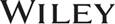 The data contained in these files are protected by copyright. This manual is furnished under licence and may be used only in accordance with the terms of such licence.The material provided herein may not be downloaded, reproduced, stored in a retrieval system, modified, made available on a network, used to create derivative works, or transmitted in any form or by any means, electronic, mechanical, photocopying, recording, scanning, or otherwise without the prior written permission of John Wiley & Sons Canada, Ltd.